Exemples de documentsRéflexion individuelleRéflexion collectiveÉtude de graphiques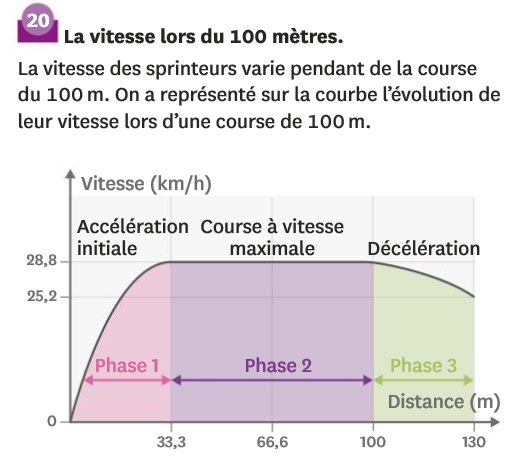 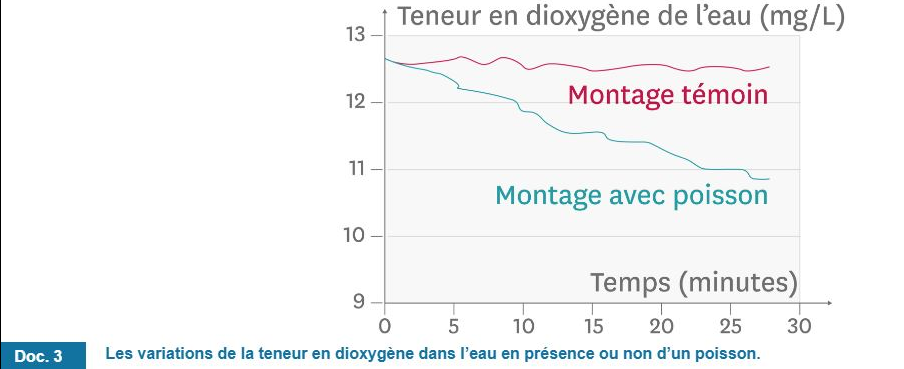 Étude de texte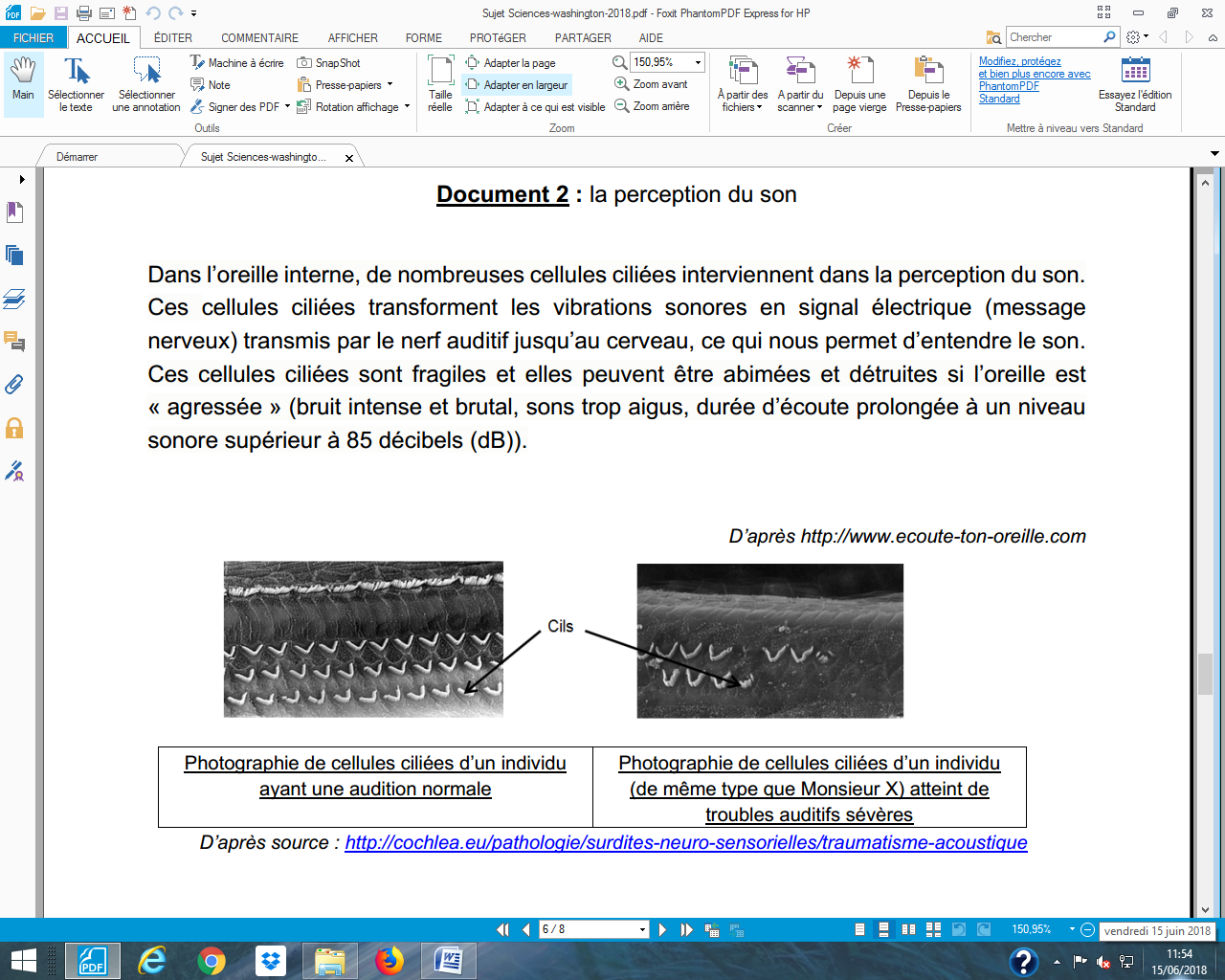 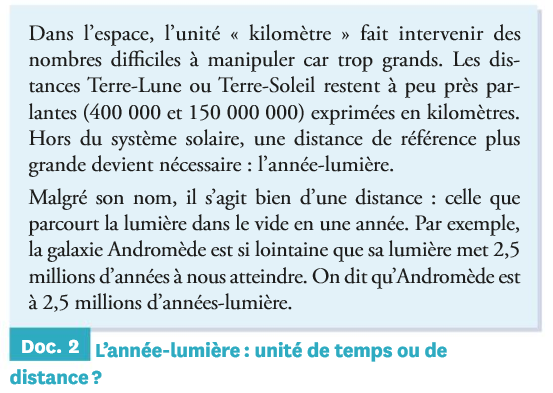 Exemples de documentsRéflexion individuelleRéflexion collectiveÉtude de tableau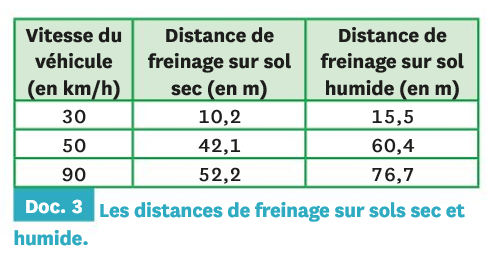 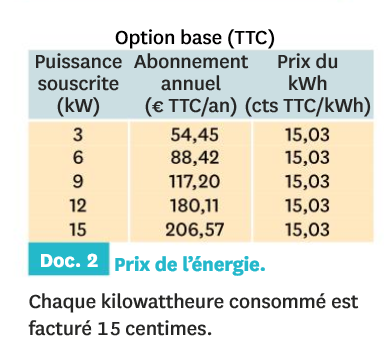 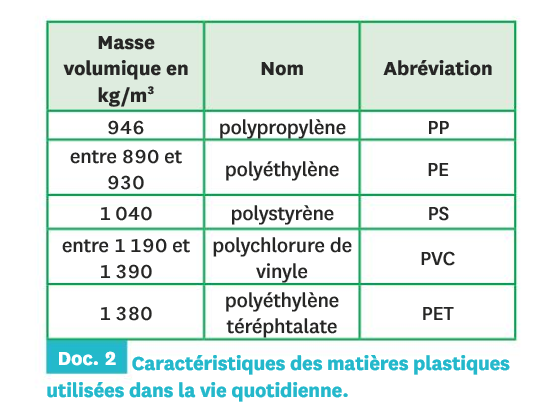 Étude de schéma ou d’image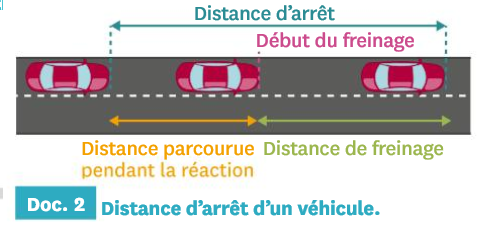 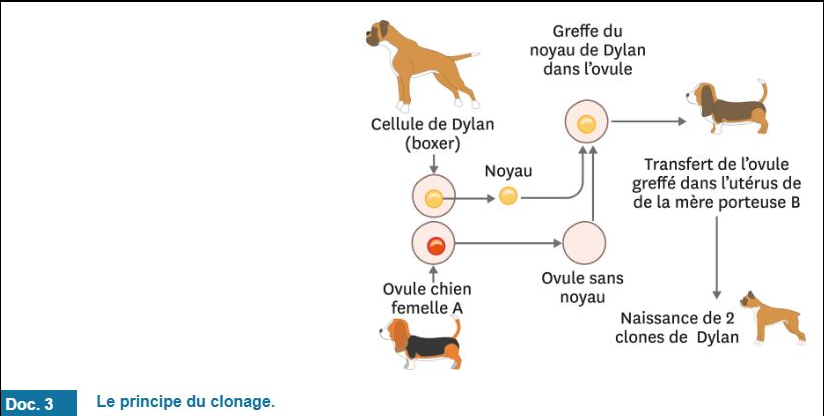 